Изменения КИМ ОГЭ – 2023 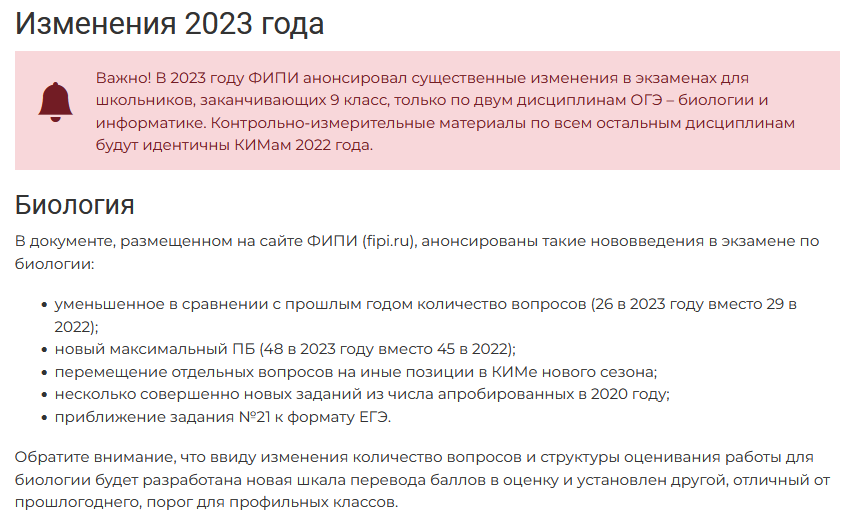 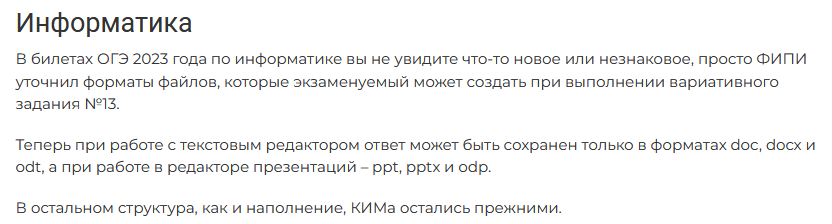 